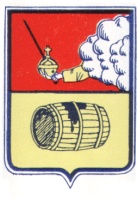 АДМИНИСТРАЦИЯ  ГОРОДСКОГО ПОСЕЛЕНИЯ  «ВЕЛЬСКОЕ» ВЕЛЬСКОГО МУНИЦИПАЛЬНОГО РАЙОНА АРХАНГЕЛЬСКОЙ ОБЛАСТИ                                                ПОСТАНОВЛЕНИЕ_________ 2022 года №__Об утверждении формы проверочного листа (списка контрольных вопросов) ответы на которые свидетельствуют о соблюдении или несоблюдении контролируемым лицом обязательных требований), применяемого в ходе осуществления муниципального контроля на автомобильном транспорте и в дорожном хозяйстве на территории городского поселения «Вельское»В соответствии с частью 1 статьи 53 Федерального закона от 31 июля 2020 года №248-ФЗ «О государственном контроле (надзоре) и муниципальном контроле  в Российской Федерации», постановлением Правительства Российской Федерации от 27 октября 2021 года №1844 «Об утверждении требований к разработке, содержанию, общественному обсуждению проектов форм проверочных листов, утверждению, применению, актуализации форм проверочных листов, а также случаев обязательного применения проверочных листов», администрация городского поселения «Вельское» постановляет: 1. Утвердить прилагаемую форму проверочного листа (списка контрольных вопросов), используемого в ходе осуществления муниципального контроля .2. Считать утратившим силу постановление администрации  муниципального образования «Вельское» Архангельской области от 11.03.2019 года №90.3. Настоящее постановление вступает в силу 01.03.2022 года и подлежит опубликованию в сети «Интернет» на официальном сайте администрации городского поселения «Вельское» .4. Контроль за исполнением данного постановления оставляю за собой.Глава городского поселения «Вельское»Вельского муниципального районаАрхангельской области                                                                         Д.В.ЕжовQR-кодПроверочный лист(список контрольных вопросов, отражающих содержаниеобязательных требований, ответы на которые свидетельствуют о соблюдении или несоблюдении контролируемымлицом обязательных требований)1. Вид контрольного мероприятия: __________________________ 2. Дата заполнения проверочного листа: «___» ___________20__ г. 3. Объект муниципального контроля, в отношении которого проводится контрольное мероприятие: ___________________________ _________________________________________________________ 4. Фамилия, имя и отчество (при наличии) гражданина или индивидуального предпринимателя, его идентификационный номер налогоплательщика и (или) основной государственный регистрационный номер индивидуального предпринимателя, адрес регистрации гражданина или индивидуального предпринимателя, наименование юридического лица, его идентификационный номер налогоплательщика и (или) основной государственный регистрационный номер, адрес юридического лица (его филиалов, представительств, обособленных структурных подразделений), являющихся контролируемыми лицами__________________________ ____________________________________________________________ ____________________________________________________________ 5. Место (места) проведения контрольного мероприятия с заполнением проверочного листа _______________________________ ____________________________________________________________ ____________________________________________________________ 6. Реквизиты решения о проведении контрольного мероприятия ____________________________________________________________ ____________________________________________________________ 7. Учетный номер контрольного мероприятия ____________________________________________________________Приложение № 1УТВЕРЖДЕНПостановлением администрации  муниципального образования"Вельское" от «__» ______2022 № __№ п/пВопросы, отражающие содержание обязательных требованийВопросы, отражающие содержание обязательных требованийРеквизиты нормативных актов, с указанием структурныхединиц этих актовОтветы на вопросыОтветы на вопросыОтветы на вопросыОтветы на вопросы№ п/пВопросы, отражающие содержание обязательных требованийВопросы, отражающие содержание обязательных требованийРеквизиты нормативных актов, с указанием структурныхединиц этих актовДаНетНеприменимоПримечаниепри осуществлении муниципального контроля на автомобильном транспорте, городском наземном электрическом транспортепри осуществлении муниципального контроля на автомобильном транспорте, городском наземном электрическом транспортепри осуществлении муниципального контроля на автомобильном транспорте, городском наземном электрическом транспортепри осуществлении муниципального контроля на автомобильном транспорте, городском наземном электрическом транспортепри осуществлении муниципального контроля на автомобильном транспорте, городском наземном электрическом транспортепри осуществлении муниципального контроля на автомобильном транспорте, городском наземном электрическом транспортепри осуществлении муниципального контроля на автомобильном транспорте, городском наземном электрическом транспортепри осуществлении муниципального контроля на автомобильном транспорте, городском наземном электрическом транспорте1.Имеется ли у контролируемого лица право осуществлять перевозки по муниципальным маршрутам регулярных перевозок по регулируемым тарифам?пункт 2 статьи 14Федерального закона от 13.07.2015 г. № 220-ФЗ«Об организации регулярных перевозок пассажиров и багажа автомобильным транспортом и городским наземным электрическим транспортом в Российской Федерации и о внесении    изменений в отдельные законодательные акты Российской Федерации» (далее – Федеральный закон № 220-ФЗ)   пункт 2 статьи 14Федерального закона от 13.07.2015 г. № 220-ФЗ«Об организации регулярных перевозок пассажиров и багажа автомобильным транспортом и городским наземным электрическим транспортом в Российской Федерации и о внесении    изменений в отдельные законодательные акты Российской Федерации» (далее – Федеральный закон № 220-ФЗ)   2.Истек ли срок действия муниципального контракта или свидетельства об осуществлении перевозок по муниципальному маршруту регулярных перевозок данного свидетельствастатья 421 Гражданского кодекса Российской Федерации, статья 34 Федерального закона от 05.04.2013 г. № 44-ФЗ «О контрактной системе в сфере закупок товаров, работ, услуг для обеспечения государственных и муниципальных нужд», пункт 5 статьи 19 Федерального закона № 220-ФЗстатья 421 Гражданского кодекса Российской Федерации, статья 34 Федерального закона от 05.04.2013 г. № 44-ФЗ «О контрактной системе в сфере закупок товаров, работ, услуг для обеспечения государственных и муниципальных нужд», пункт 5 статьи 19 Федерального закона № 220-ФЗ3.Предоставляет ли контролируемое лицо ежеквартальные отчеты об осуществлении регулярныхперевозок по муниципальным маршрутам?пункт 1 статьи 37 Федерального закона № 220-ФЗпункт 1 статьи 37 Федерального закона № 220-ФЗ4.Осуществляет ли контролируемое лицо регулярные перевозки в соответствии с утвержденным расписанием движения транспортных средств по муниципальному маршруту регулярных перевозок?пункт 5 статьи 19 Федерального закона от 08.11.2007 г. № 259-ФЗ «Устав автомобильного транспорта и городского наземного электрического транспорта»пункт 5 статьи 19 Федерального закона от 08.11.2007 г. № 259-ФЗ «Устав автомобильного транспорта и городского наземного электрического транспорта»5.Соблюдаются ли контролируемым лицом условия муниципального контракта об осуществлении перевозок по муниципальному маршруту регулярных перевозок последующим вопросам:подпункты 1 и 2 пункта 1 статьи 8, пункт 2 статьи 307, статья 309, пункт 1 статьи 314 Гражданского кодекса Российской Федерацииподпункты 1 и 2 пункта 1 статьи 8, пункт 2 статьи 307, статья 309, пункт 1 статьи 314 Гражданского кодекса Российской Федерации5.1.соблюдение установленной схемы движения автобусов намаршруте5.2.выполнение утвержденного расписания движения автобусов5.3.соответствие количества транспортных средств на маршруте утвержденномурасписанию движения автобусов5.4.соблюдение требований к размещению информации, в том числе рекламы, в транспортных средствах5.5.обеспечение чистоты в салоне транспортных средств5.6.выполнение требований к системе информированияпассажиров5.7.выполнение требований по безналичной оплате проезда  посредством бесконтактных платежных (банковских) картпри осуществлении муниципального контроля в дорожном хозяйствепри осуществлении муниципального контроля в дорожном хозяйствепри осуществлении муниципального контроля в дорожном хозяйствепри осуществлении муниципального контроля в дорожном хозяйствепри осуществлении муниципального контроля в дорожном хозяйствепри осуществлении муниципального контроля в дорожном хозяйствепри осуществлении муниципального контроля в дорожном хозяйствепри осуществлении муниципального контроля в дорожном хозяйстве1.Соответствие автомобильной дороги и дорожных сооружениях на нейтребованиям эксплуатационного состояния автомобильных дорогп.3.1.1 ГОСТ Р 50597-93Автомобильные дороги и улицы. Требования к эксплуатационному состоянию, допустимому по обеспечению безопасности дорожного движения.Технический регламент Таможенного союза«Безопасность автомобильных дорог» п.13.2п.3.1.1 ГОСТ Р 50597-93Автомобильные дороги и улицы. Требования к эксплуатационному состоянию, допустимому по обеспечению безопасности дорожного движения.Технический регламент Таможенного союза«Безопасность автомобильных дорог» п.13.22.Зимнее содержание автомобильных дорог, сроки ликвидации зимней скользкостип.3.1.6 ГОСТ Р 50597-93Автомобильные дороги и улицы. Требования к эксплуатационному состоянию, допустимому по обеспечению безопасности дорожного движения.Технический регламент Таможенного союза«Безопасность автомобильных дорог» п.13.9п.3.1.6 ГОСТ Р 50597-93Автомобильные дороги и улицы. Требования к эксплуатационному состоянию, допустимому по обеспечению безопасности дорожного движения.Технический регламент Таможенного союза«Безопасность автомобильных дорог» п.13.93.Зимнее содержание автомобильных дорог, сроки ликвидации зимней скользкостип.3.1.7- 3.1.8 ГОСТ Р50597-93 Автомобильные дороги и улицы. Требования к эксплуатационному состоянию, допустимому по обеспечению безопасности дорожного движения.Технический регламент Таможенного союза«Безопасность автомобильных дорог» п.13.9п.3.1.7- 3.1.8 ГОСТ Р50597-93 Автомобильные дороги и улицы. Требования к эксплуатационному состоянию, допустимому по обеспечению безопасности дорожного движения.Технический регламент Таможенного союза«Безопасность автомобильных дорог» п.13.94.Ровность покрытий автомобильных дорог, предельные размеры выбоинп.3.1.2- 3.1.3 ГОСТ Р50597-93 Автомобильные дороги и улицы. Требования к эксплуатационному состоянию, допустимому по обеспечению безопасности дорожного движения.Технический регламент Таможенного союза«Безопасность автомобильных дорог» п.13.2п.3.1.2- 3.1.3 ГОСТ Р50597-93 Автомобильные дороги и улицы. Требования к эксплуатационному состоянию, допустимому по обеспечению безопасности дорожного движения.Технический регламент Таможенного союза«Безопасность автомобильных дорог» п.13.25.Содержание обочин и обеспечение видимости в планеп.3.2.3- 3.3.1 ГОСТ Р50597-93 Автомобильные дороги и улицы. Требования к эксплуатационному состоянию, допустимому по обеспечению безопасности дорожного движения.Технический регламент Таможенного союза«Безопасность автомобильных дорог» п.13.2п.3.2.3- 3.3.1 ГОСТ Р50597-93 Автомобильные дороги и улицы. Требования к эксплуатационному состоянию, допустимому по обеспечению безопасности дорожного движения.Технический регламент Таможенного союза«Безопасность автомобильных дорог» п.13.26.Требование к техническим средствам организации дорожного движенияп.4.1- 4.2 ГОСТ Р 50597-93Автомобильные дороги и улицы. Требования к эксплуатационному состоянию, допустимому по обеспечению безопасности дорожного движения.Технический регламент Таможенного союза«Безопасность автомобильных дорог» п.13.5п.4.1- 4.2 ГОСТ Р 50597-93Автомобильные дороги и улицы. Требования к эксплуатационному состоянию, допустимому по обеспечению безопасности дорожного движения.Технический регламент Таможенного союза«Безопасность автомобильных дорог» п.13.57.Проведение мероприятий, направленных на создание безопасных условий перевозки грузов и пассажиров по автомобильным дорогам общего пользования в течение установленного срока их службыТехнический регламент Таможенного союза«Безопасность автомобильных дорог» п. 13.1 (ТР ТС – 014-2011)Технический регламент Таможенного союза«Безопасность автомобильных дорог» п. 13.1 (ТР ТС – 014-2011)8.Асфальтобетонное покрытие укладывается в сухую погоду.8.1.Основание под асфальтобетонное покрытие очищено от грязи и сухое.Пункт 6.11 СП82.13330.2016 «Сводправил. Благоустройство территорий.Актуализированная редакция СНиП III-10-75» (далее - СНиП III-10-75)Пункт 6.12 СНиП III-10-75Пункт 6.11 СП82.13330.2016 «Сводправил. Благоустройство территорий.Актуализированная редакция СНиП III-10-75» (далее - СНиП III-10-75)Пункт 6.12 СНиП III-10-758.2.Температура воздуха при укладке асфальтобетонного покрытия соответствует требованиям для используемого типа смеси.9.Основание или слой ранее уложенного асфальтобетона за 3-5 ч до укладки асфальтобетонной смеси обработан разжиженным или жидким битумом, или битумной эмульсией из расчета 0,5 л/м.10.Бортовые камни следует устанавливать на грунтовом основании, уплотненном до плотности при коэффициенте не менее 0,98 или на бетонном основании с присыпкой грунтомс наружной стороны или укреплением бетоном.10.1 .Борт должен повторять проектный профиль покрытия. Уступы в стыках бортовых камней в плане и профиле не допускаются. В местах пересечений внутриквартальных проездов и садовых дорожек следует устанавливать криволинейные бортовые камни. Устройство криволинейного борта радиусом 15 м и менее из прямолинейных камней не допускается. Швымежду камнями должны быть не более 10 мм.Пункт 6.25 СНиП III-10-75Пункт 6.25 СНиП III-10-7510.2.Раствор для заполнения швов должен приготовляться на портландцементе класса не ниже В30 и его подвижность должна соответствовать 5-6 см погружения стандартного конуса.10.3. Бортовые камни следует устанавливать на грунтовом основании, уплотненном до плотности при коэффициенте не менее 0,98 или на бетонном основании с присыпкой грунтом с наружной стороны или укреплением бетоном. 10.4 Борт должен повторять проектный профиль покрытия. Уступы в стыках бортовых камней в плане и профиле не допускаются. В местах пересечений внутриквартальных проездов и садовых дорожек следует устанавливать криволинейные бортовые камни. Устройство криволинейного борта радиусом 15 м и менее из прямолинейных камней не допускается. Швы между камнями должны быть не более 10 мм. 11. Стойки без башмаков следует устанавливать в ямы диаметром 30 см и засыпать смесью грунта и щебня или гравия с послойным трамбованием в процессе засыпки. Пункт 7.6 СНиП III-10-75Пункт 7.6 СНиП III-10-7511.1. На уровне поверхности земли стойка должна обсыпаться конусом из грунта высотой до 5 см. Пункт 7.6 СНиП III-10-75Пункт 7.6 СНиП III-10-7511.2. Стойки, укрепляемые в грунте посредством бетонирования подземной части, следует бетонировать только после выверки их положения по вертикали и в плане. 11.3. Отклонение стоек по вертикали, а также их положение в плане не должно превышать 10 мм. 11.4. Крестовые связи между стойками должны устанавливаться не более чем через 50 м. 12. Не допускаются отклонения в положении всей ограды и отдельных ее элементов в плане, по вертикали и по горизонтали более чем на 20 мм, а также наличие дефектов, сказывающихся на эстетическом восприятии ограды или на ее прочности. Диагональные и крестовые связи должны быть плотно пригнаны и надежно закреплены. Стойки оград не должны качаться. Сборные элементы оград должны плотно сидеть в пазах. Металлические элементы оград и сварные соединения должны быть прокрашены атмосферостойкими красками. Пункт 7.14 СНиП III-10-75Пункт 7.14 СНиП III-10-7513.Перед установкой бортовых камней длиной 1 м по тщательно выровненному и уплотненному земляному полотну распределяют песчаный подстилающий слой толщиной 10 см, по которомуустраивают бетонное основание толщиной 10 см (подушку)Подпункт 5.2.4 ВСН 1-94от 01.08.1994 г.Ведомственные строительные нормы.Инструкция по строительству полносборных покрытийгородских дорог (далее - ВСН 1-94)Подпункт 5.2.4 ВСН 1-94от 01.08.1994 г.Ведомственные строительные нормы.Инструкция по строительству полносборных покрытийгородских дорог (далее - ВСН 1-94)13.1С двух сторон бортового камня устроена бетонная обойма высотой 10 см в деревянной илиметаллической опалубкеПодпункт 5.2.5 ВСН 1-94Подпункт 5.2.5 ВСН 1-9413.2Ширина швов между бортовыми камнями непревышает 5 ммПодпункт 5.2.8 ВСН 1-94Подпункт 5.2.8 ВСН 1-9414.Температура воздуха при укладке асфальтобетонного покрытия соответствует требованиям для используемого типа смеси, а именно: асфальтобетонные смеси следуетукладывать в сухую погоду весной и летом при температуре окружающего воздуха нениже 5 °С, осенью - не ниже 10°С.Подпункт 12.3.1 Приказа Минрегиона России от30.06.2012 № 272 «Обутверждении свода правил«СНиП 3.06.03-85«Автомобильные дороги» (далее СП 78.13330.2012)Подпункт 12.3.1 Приказа Минрегиона России от30.06.2012 № 272 «Обутверждении свода правил«СНиП 3.06.03-85«Автомобильные дороги» (далее СП 78.13330.2012)14.1.Укладку холодных асфальтобетонных смесей следует заканчивать ориентировочно за 15дней до начала периода осенних дождей.15.Основание, на которое укладывается асфальтобетонная смесь, принято в установленном порядке, очищено от посторонних предметов, грязи ипыли.Подпункт 12.3.2 СП78.13330.2012Подпункт 12.3.2 СП78.13330.201215.1.Перед укладкой смеси проведена обработка поверхности нижнего слоя битумной или битумно- полимерной эмульсией, жидким или вязким битумом с соблюдением требуемой температуры и нормами расхода, а именно:при обработке битумом основания - равной 0,5-0,8,нижнего слоя асфальтобетонного покрытия - 0,2-0,3; при обработке 60%-ной эмульсией основания - 0,6-0,9, нижнего слоя асфальтобетонного покрытия -0,3-0,4.16.После окончания укатки на покрытии или основании отсутствуют участки сдефектамиПодпункт 12.3.13 СП78.13330.2012Подпункт 12.3.13 СП78.13330.201217.Горизонтальная дорожная разметка выполнена на подметенной, промытой и сухой поверхности покрытия при температуре, соответствующей типу используемого материала, а именно: при температуре не ниже 15 °С - нитрокрасками и не ниже 10 °С - при относительной влажности воздуха не более 85% - термопластическими материалами. При температуре поверхности покрытия ниже 10°С разметку термопластическими материалами допускается выполнять при условии предварительного разогрева покрытия горелкамиинфракрасного излучения до температуры не ниже 15 °С.Пункт 15.10 СП78.13330.2012Пункт 15.10 СП78.13330.201218.Допустимые значения отклонений линии разметки в плане не более ±3 см. Края линии разметки ровные.Допустимое отклонение краев - не более 5 мм на длине 0,5 м.Пункт 15.15 СП78.13330.2012Пункт 15.15 СП78.13330.201219.Покрытие тротуаров, пешеходных дорожек, посадочных площадок остановочных пунктов и наземные тактильные указатели по ГОСТ Р 52875 не имеют загрязнений (мусор, грязь) и отдельных разрушений площадью более 0,2 м2, покрытие велосипедных дорожек - площадью более 0,06 м2. Загрязнения должны быть удалены в течение 3-х сут, отдельные разрушения – в течение 7 сут.Подпункт 5.1.3 ГОСТ Р 50597-2017 «Дорогиавтомобильные и улицы.Требования к эксплуатационному состоянию, допустимому по условиям обеспечения безопасности дорожного движения.» (далее ГОСТ Р 50597-2017)Подпункт 5.1.3 ГОСТ Р 50597-2017 «Дорогиавтомобильные и улицы.Требования к эксплуатационному состоянию, допустимому по условиям обеспечения безопасности дорожного движения.» (далее ГОСТ Р 50597-2017)20.Покрытие проезжей части не имеет дефектов в виде выбоин, просадок, проломов, колей и иных повреждений (таблица А.1 приложения А), устранение которых осуществляют в сроки, приведенные в таблице 5.3.Подпункт 5.2.4 ГОСТ Р 50597-2017Подпункт 5.2.4 ГОСТ Р 50597-201721.Отсутствуют отдельные выступы или углубления в зонедеформационных швов высотой или глубиной более 3 см, их устранение на всех категориях дорог и группах улиц осуществляют в течение 7 сут смомента обнаружения.Подпункт 5.2.5 ГОСТ Р 50597-2017Подпункт 5.2.5 ГОСТ Р 50597-201722.Люки смотровых колодцев и дождеприемники ливнесточных колодцев должны соответствовать требованиямГОСТ 3634.Подпункт 5.2.6 ГОСТ Р 50597-2017Подпункт 5.2.6 ГОСТ Р 50597-201723.Отсутствуют разрушения крышек люков и решеток дождеприемников.Разрушенные крышки и решетки должны быть заменены в течение 3-х часов с моментаобнаружения.Подпункт 5.2.7 ГОСТ Р 50597-2017Подпункт 5.2.7 ГОСТ Р 50597-201724.Обочины и разделительные полосы не имеют дефектов (таблица А.2 приложения А), влияющих на безопасность дорожного движения, устранение которых осуществляют в сроки,приведенные в таблице 5.4.Подпункт 5.3.1 ГОСТ Р 50597-2017Подпункт 5.3.1 ГОСТ Р 50597-2017